Наказ «Ремонт межквартального проезда по ул. Есенина, 48»»Поступил во время предвыборной кампании в сентябре 2018 года от жителей избирательного округа №2 Белгорода.Исполнен в 2019 году.Работы выполнены за счёт областного и городского бюджетов. Финансирование составило 2 млн 875 тыс. рублей.	     межквартальный проезд после ремонта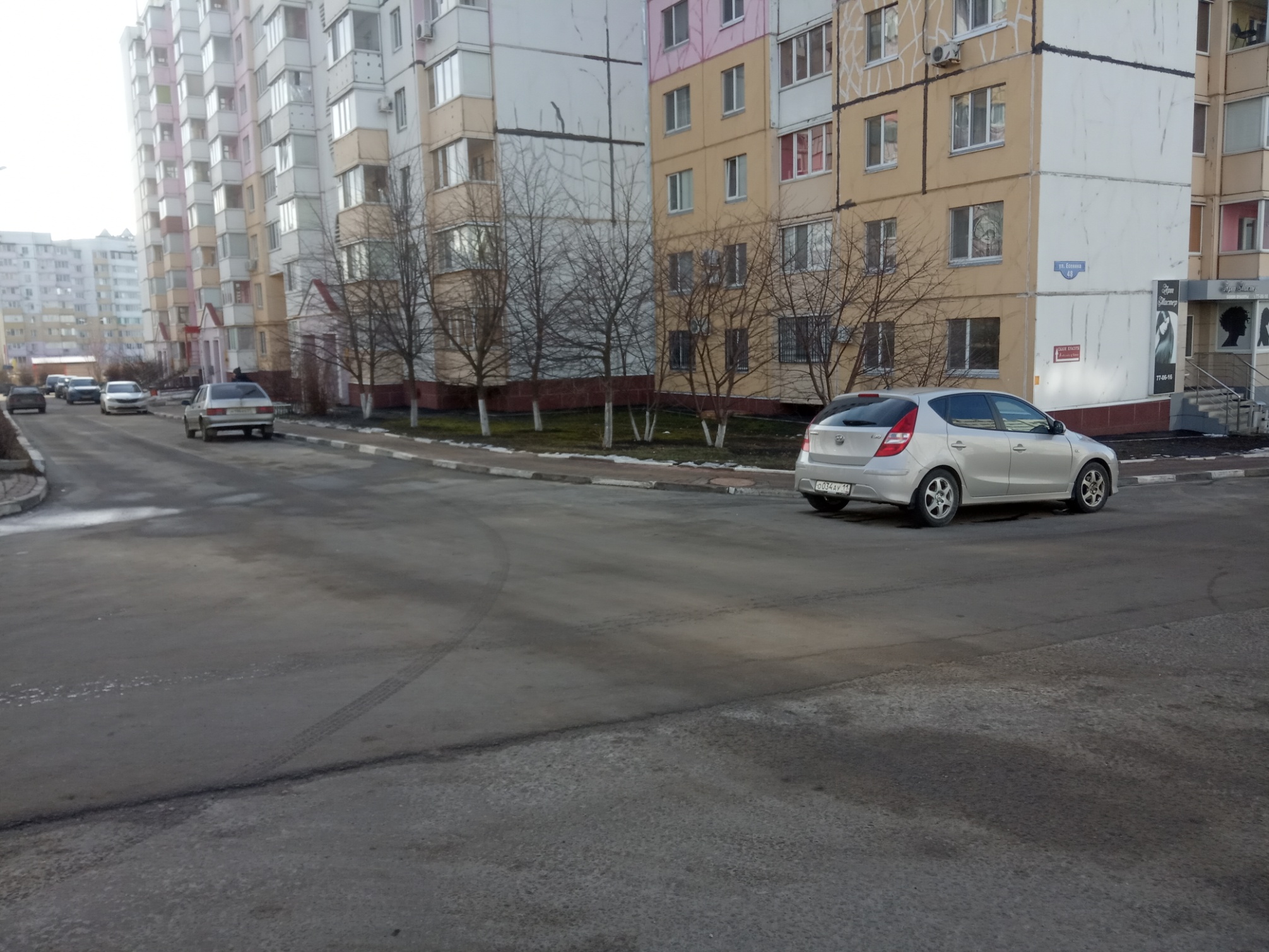 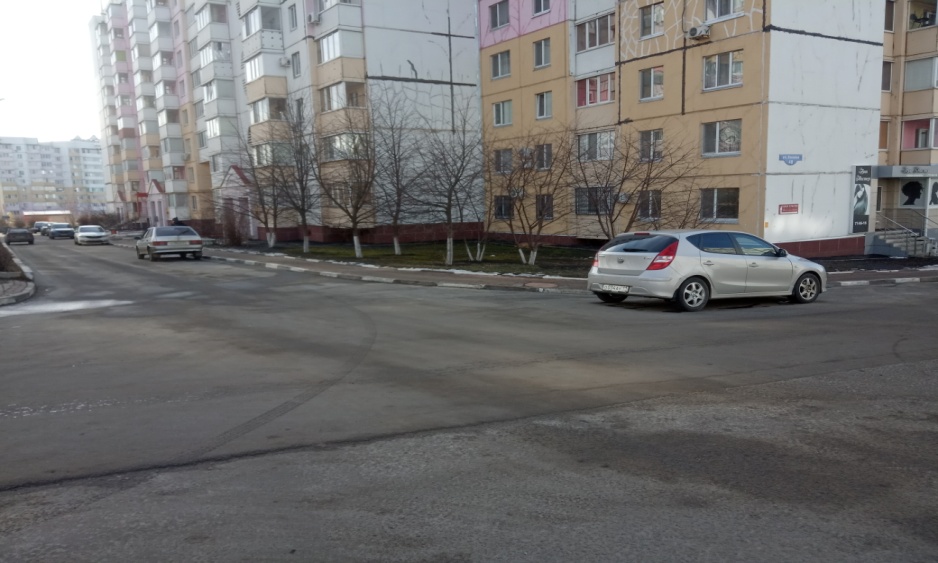 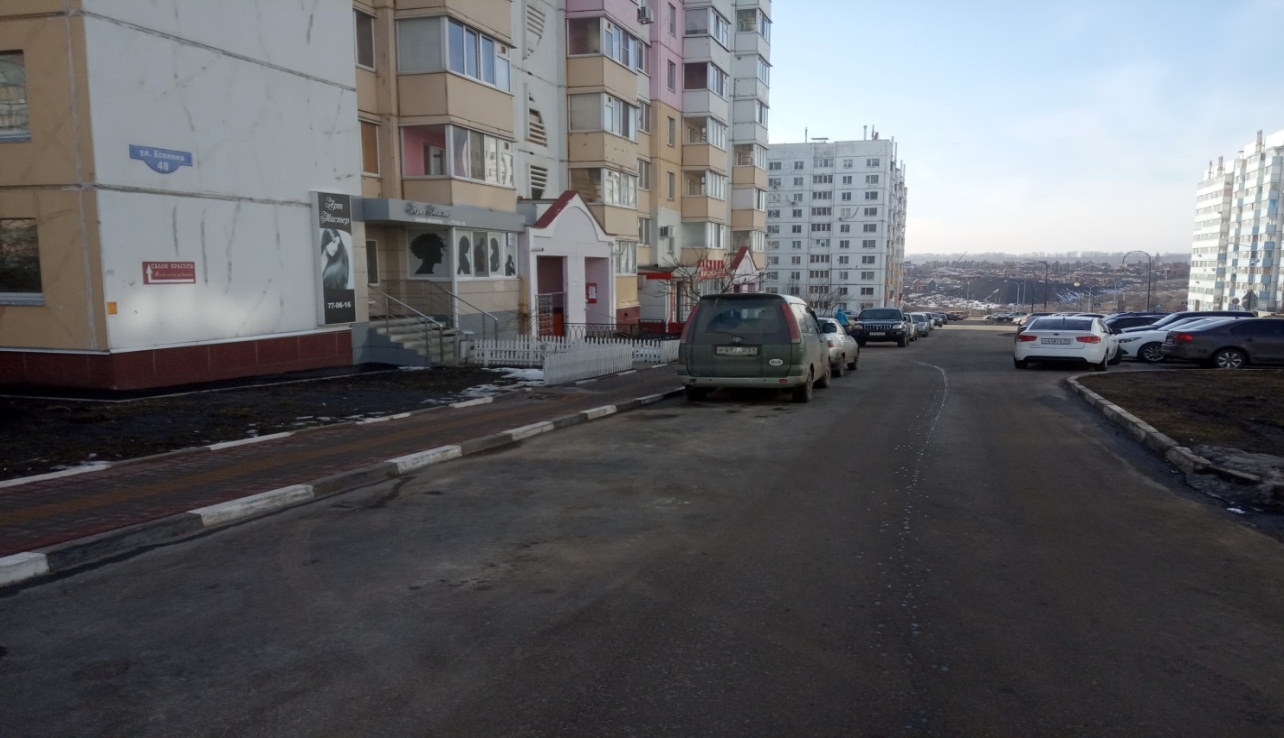 